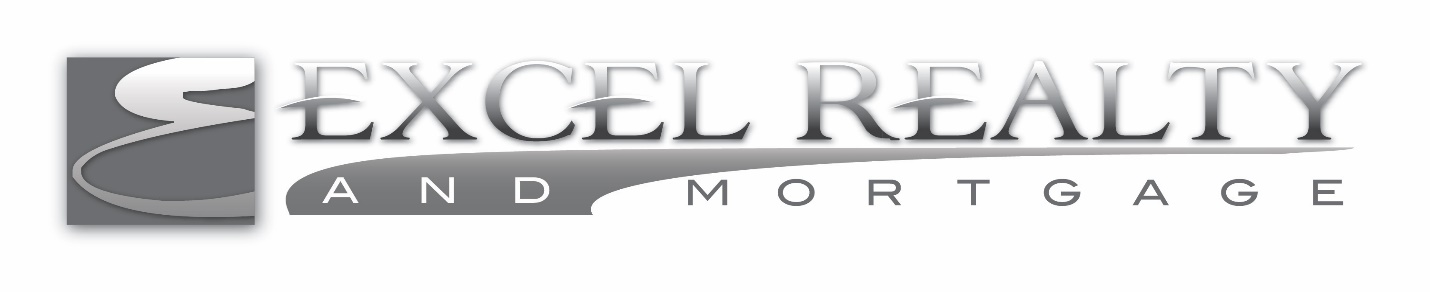 [Date]Dear ,Letter content here…..Sincerely,